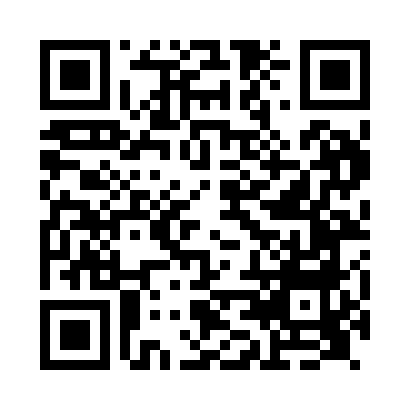 Prayer times for Harrietfield, Angus, UKMon 1 Jul 2024 - Wed 31 Jul 2024High Latitude Method: Angle Based RulePrayer Calculation Method: Islamic Society of North AmericaAsar Calculation Method: HanafiPrayer times provided by https://www.salahtimes.comDateDayFajrSunriseDhuhrAsrMaghribIsha1Mon2:534:331:147:009:5611:352Tue2:544:331:157:009:5511:353Wed2:544:341:157:009:5511:354Thu2:554:351:157:009:5411:345Fri2:564:361:156:599:5311:346Sat2:564:371:156:599:5211:347Sun2:574:391:156:599:5211:338Mon2:584:401:166:599:5111:339Tue2:584:411:166:589:5011:3310Wed2:594:421:166:589:4911:3211Thu3:004:431:166:579:4811:3212Fri3:004:451:166:579:4711:3113Sat3:014:461:166:569:4611:3114Sun3:024:481:166:569:4411:3015Mon3:034:491:166:559:4311:3016Tue3:034:511:166:549:4211:2917Wed3:044:521:176:549:4011:2818Thu3:054:541:176:539:3911:2819Fri3:064:551:176:529:3811:2720Sat3:074:571:176:519:3611:2621Sun3:074:581:176:519:3411:2522Mon3:085:001:176:509:3311:2523Tue3:095:021:176:499:3111:2424Wed3:105:031:176:489:3011:2325Thu3:115:051:176:479:2811:2226Fri3:125:071:176:469:2611:2127Sat3:125:091:176:459:2411:2028Sun3:135:101:176:449:2211:1929Mon3:145:121:176:439:2111:1830Tue3:155:141:176:429:1911:1831Wed3:165:161:176:419:1711:17